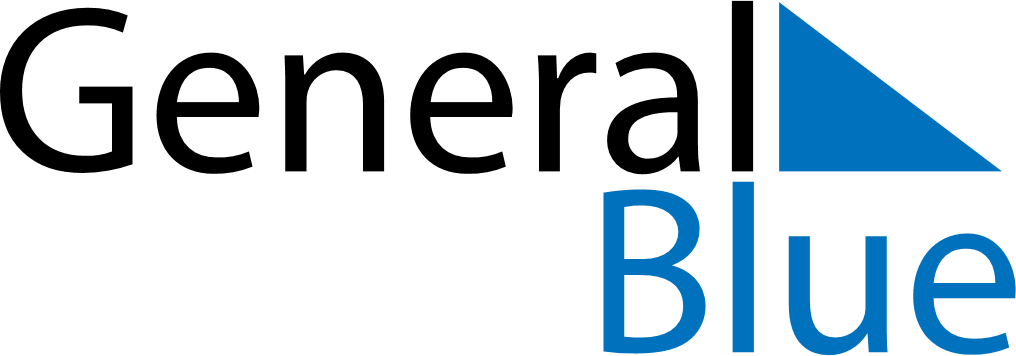 Cocos Islands 2023 HolidaysCocos Islands 2023 HolidaysDATENAME OF HOLIDAYJanuary 1, 2023SundayNew Year’s DayJanuary 22, 2023SundayChinese New YearJanuary 23, 2023MondayChinese New Year (2nd Day)January 24, 2023TuesdayChinese New Year (substitute day)January 26, 2023ThursdayAustralia DayMarch 20, 2023MondayLabour DayApril 6, 2023ThursdaySelf Determination DayApril 10, 2023MondayEaster MondayApril 21, 2023FridayHari Raya PuasaApril 25, 2023TuesdayAnzac DayJune 28, 2023WednesdayHari Raya HajiJuly 19, 2023WednesdayIslamic New YearSeptember 27, 2023WednesdayHari Maulaud NabiDecember 25, 2023MondayChristmas DayDecember 26, 2023TuesdayBoxing Day